Broj:	02-04-25/24.Prača:	07.03.2024. godineNa osnovu člana 24. Statuta Općine Pale (“Službene novine Bosansko-podrinjskog kantona Goražde”, broj: 19/07, 11/08 i 6/13) i člana 78. Poslovnika Općinskog vijeća Općine Pale (“Službene novine Bosansko-podrinjskog kantona Goražde”, broj: 5/22), Općinsko vijeće  Pale na svojoj XLI redovnoj sjednici održanoj dana 07.03.2024. godine,  d o n o s iODLUKUO IZMJENI I DOPUNI ODLUKE O IZGRADNJI, UPRAVLJANJU,  ODRŽAVANJU I PRUŽANJU USLUGA JAVNE RASVJETE NA PODRUČJU OPĆINE PALE-PRAČAČlan 1. U Odluci o izgradnji, upravljanju,  održavanju i pružanju usluga javne rasvjete na području Općine Pale-Prača ("Službene novine Bosansko-podrinjskog kantona Goražde", broj: 1/13) u članu 15. riječi „Službe za geodetske, imovinsko-pravne poslove obnovi i razvoji i prostorno uređenje“ se brišu a daodaju riječi „Općinske službe za civilnu zaštitu, infrastrukturu, razvojno planiranje i upravljanje, okoliš, društvene djelatnosti i mjesne zajednice“.Član 2.Ova Odluka stupa na snagu danom donošenja a naknadno će biti objavljena u „Službenim novinama Bosansko-podrinjskog kantona Goražde“. PREDSJEDAVAJUĆIMr.sc. Senad Mutapčić, dipl. ing. maš.Dostavljeno:Bosna i HercegovinaFederacija Bosne i HercegovineBosansko-podrinjski kanton GoraždeOpćina PaleOpćinsko vijeće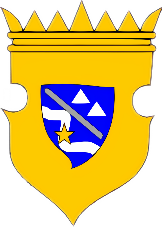 Bosnia and HerzegovinaFederation of Bosnia and HerzegovinaBosnian-Podrinje Canton of GoraždeMunicipality of PaleMunicipal Council